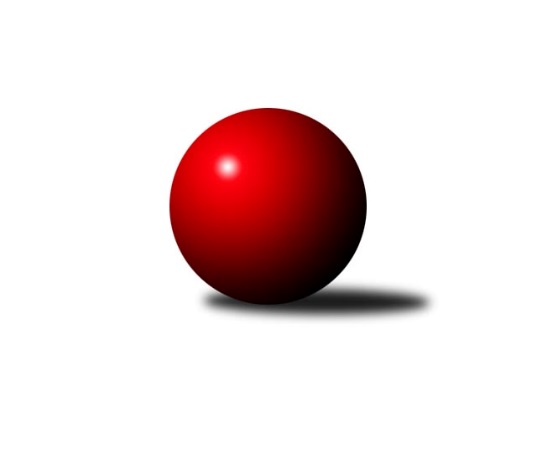 Č.10Ročník 2022/2023	23.5.2024 2. KLM A 2022/2023Statistika 10. kolaTabulka družstev:		družstvo	záp	výh	rem	proh	skore	sety	průměr	body	plné	dorážka	chyby	1.	TJ Slovan Karlovy Vary	10	9	0	1	55.0 : 25.0 	(145.0 : 95.0)	3421	18	2263	1159	21.2	2.	TJ Červený Kostelec	10	6	3	1	52.0 : 28.0 	(134.0 : 106.0)	3308	15	2232	1076	21.6	3.	TJ Sokol Tehovec	10	5	2	3	43.5 : 36.5 	(121.0 : 119.0)	3364	12	2248	1116	22.1	4.	TJ Sokol Kdyně	9	5	1	3	39.0 : 33.0 	(113.5 : 102.5)	3280	11	2208	1072	26.9	5.	KK Kosmonosy	10	4	2	4	37.0 : 43.0 	(118.5 : 121.5)	3326	10	2209	1117	25.5	6.	SKK Náchod	9	4	1	4	35.0 : 37.0 	(101.0 : 115.0)	3333	9	2209	1124	21.3	7.	SKK Podbořany	10	3	3	4	38.0 : 42.0 	(125.0 : 115.0)	3261	9	2206	1055	31.2	8.	SKK Jičín	9	3	2	4	37.0 : 35.0 	(112.5 : 103.5)	3349	8	2243	1106	32.8	9.	TJ Lomnice	10	2	3	5	32.5 : 47.5 	(103.0 : 137.0)	3202	7	2165	1037	34.5	10.	KK Lokomotiva Tábor	8	2	1	5	27.0 : 37.0 	(94.0 : 98.0)	3292	5	2219	1073	23.9	11.	SKK Bohušovice	9	2	1	6	26.0 : 46.0 	(87.5 : 128.5)	3288	5	2198	1089	25.4	12.	Kuželky Aš	10	2	1	7	34.0 : 46.0 	(113.0 : 127.0)	3298	5	2190	1108	25.5Tabulka doma:		družstvo	záp	výh	rem	proh	skore	sety	průměr	body	maximum	minimum	1.	TJ Slovan Karlovy Vary	6	6	0	0	36.0 : 12.0 	(93.0 : 51.0)	3304	12	3380	3189	2.	TJ Červený Kostelec	6	5	1	0	36.0 : 12.0 	(86.0 : 58.0)	3513	11	3614	3446	3.	TJ Sokol Tehovec	6	4	1	1	28.5 : 19.5 	(79.5 : 64.5)	3403	9	3460	3360	4.	SKK Podbořany	5	3	2	0	27.0 : 13.0 	(73.5 : 46.5)	3289	8	3322	3267	5.	TJ Sokol Kdyně	4	3	1	0	21.0 : 11.0 	(56.5 : 39.5)	3321	7	3371	3291	6.	TJ Lomnice	6	2	2	2	22.0 : 26.0 	(67.0 : 77.0)	3098	6	3198	3044	7.	SKK Náchod	4	2	1	1	18.0 : 14.0 	(50.5 : 45.5)	3524	5	3564	3466	8.	Kuželky Aš	4	2	0	2	18.0 : 14.0 	(49.0 : 47.0)	3337	4	3373	3307	9.	KK Lokomotiva Tábor	4	2	0	2	17.0 : 15.0 	(55.5 : 40.5)	3456	4	3553	3410	10.	KK Kosmonosy	4	2	0	2	15.0 : 17.0 	(49.5 : 46.5)	3434	4	3541	3339	11.	SKK Bohušovice	3	1	1	1	11.0 : 13.0 	(33.0 : 39.0)	3273	3	3303	3222	12.	SKK Jičín	5	1	1	3	18.0 : 22.0 	(63.0 : 57.0)	3317	3	3393	3250Tabulka venku:		družstvo	záp	výh	rem	proh	skore	sety	průměr	body	maximum	minimum	1.	TJ Slovan Karlovy Vary	4	3	0	1	19.0 : 13.0 	(52.0 : 44.0)	3451	6	3561	3325	2.	KK Kosmonosy	6	2	2	2	22.0 : 26.0 	(69.0 : 75.0)	3305	6	3473	3143	3.	SKK Jičín	4	2	1	1	19.0 : 13.0 	(49.5 : 46.5)	3358	5	3491	3147	4.	TJ Červený Kostelec	4	1	2	1	16.0 : 16.0 	(48.0 : 48.0)	3321	4	3572	3077	5.	TJ Sokol Kdyně	5	2	0	3	18.0 : 22.0 	(57.0 : 63.0)	3271	4	3432	3066	6.	SKK Náchod	5	2	0	3	17.0 : 23.0 	(50.5 : 69.5)	3295	4	3401	3180	7.	TJ Sokol Tehovec	4	1	1	2	15.0 : 17.0 	(41.5 : 54.5)	3354	3	3575	3250	8.	SKK Bohušovice	6	1	0	5	15.0 : 33.0 	(54.5 : 89.5)	3290	2	3436	3185	9.	TJ Lomnice	4	0	1	3	10.5 : 21.5 	(36.0 : 60.0)	3228	1	3313	3149	10.	KK Lokomotiva Tábor	4	0	1	3	10.0 : 22.0 	(38.5 : 57.5)	3237	1	3435	3101	11.	SKK Podbořany	5	0	1	4	11.0 : 29.0 	(51.5 : 68.5)	3256	1	3392	3059	12.	Kuželky Aš	6	0	1	5	16.0 : 32.0 	(64.0 : 80.0)	3292	1	3425	3143Tabulka podzimní části:		družstvo	záp	výh	rem	proh	skore	sety	průměr	body	doma	venku	1.	TJ Slovan Karlovy Vary	10	9	0	1	55.0 : 25.0 	(145.0 : 95.0)	3421	18 	6 	0 	0 	3 	0 	1	2.	TJ Červený Kostelec	10	6	3	1	52.0 : 28.0 	(134.0 : 106.0)	3308	15 	5 	1 	0 	1 	2 	1	3.	TJ Sokol Tehovec	10	5	2	3	43.5 : 36.5 	(121.0 : 119.0)	3364	12 	4 	1 	1 	1 	1 	2	4.	TJ Sokol Kdyně	9	5	1	3	39.0 : 33.0 	(113.5 : 102.5)	3280	11 	3 	1 	0 	2 	0 	3	5.	KK Kosmonosy	10	4	2	4	37.0 : 43.0 	(118.5 : 121.5)	3326	10 	2 	0 	2 	2 	2 	2	6.	SKK Náchod	9	4	1	4	35.0 : 37.0 	(101.0 : 115.0)	3333	9 	2 	1 	1 	2 	0 	3	7.	SKK Podbořany	10	3	3	4	38.0 : 42.0 	(125.0 : 115.0)	3261	9 	3 	2 	0 	0 	1 	4	8.	SKK Jičín	9	3	2	4	37.0 : 35.0 	(112.5 : 103.5)	3349	8 	1 	1 	3 	2 	1 	1	9.	TJ Lomnice	10	2	3	5	32.5 : 47.5 	(103.0 : 137.0)	3202	7 	2 	2 	2 	0 	1 	3	10.	KK Lokomotiva Tábor	8	2	1	5	27.0 : 37.0 	(94.0 : 98.0)	3292	5 	2 	0 	2 	0 	1 	3	11.	SKK Bohušovice	9	2	1	6	26.0 : 46.0 	(87.5 : 128.5)	3288	5 	1 	1 	1 	1 	0 	5	12.	Kuželky Aš	10	2	1	7	34.0 : 46.0 	(113.0 : 127.0)	3298	5 	2 	0 	2 	0 	1 	5Tabulka jarní části:		družstvo	záp	výh	rem	proh	skore	sety	průměr	body	doma	venku	1.	Kuželky Aš	0	0	0	0	0.0 : 0.0 	(0.0 : 0.0)	0	0 	0 	0 	0 	0 	0 	0 	2.	TJ Lomnice	0	0	0	0	0.0 : 0.0 	(0.0 : 0.0)	0	0 	0 	0 	0 	0 	0 	0 	3.	SKK Podbořany	0	0	0	0	0.0 : 0.0 	(0.0 : 0.0)	0	0 	0 	0 	0 	0 	0 	0 	4.	TJ Sokol Tehovec	0	0	0	0	0.0 : 0.0 	(0.0 : 0.0)	0	0 	0 	0 	0 	0 	0 	0 	5.	SKK Náchod	0	0	0	0	0.0 : 0.0 	(0.0 : 0.0)	0	0 	0 	0 	0 	0 	0 	0 	6.	TJ Sokol Kdyně	0	0	0	0	0.0 : 0.0 	(0.0 : 0.0)	0	0 	0 	0 	0 	0 	0 	0 	7.	TJ Slovan Karlovy Vary	0	0	0	0	0.0 : 0.0 	(0.0 : 0.0)	0	0 	0 	0 	0 	0 	0 	0 	8.	TJ Červený Kostelec	0	0	0	0	0.0 : 0.0 	(0.0 : 0.0)	0	0 	0 	0 	0 	0 	0 	0 	9.	KK Lokomotiva Tábor	0	0	0	0	0.0 : 0.0 	(0.0 : 0.0)	0	0 	0 	0 	0 	0 	0 	0 	10.	SKK Bohušovice	0	0	0	0	0.0 : 0.0 	(0.0 : 0.0)	0	0 	0 	0 	0 	0 	0 	0 	11.	KK Kosmonosy	0	0	0	0	0.0 : 0.0 	(0.0 : 0.0)	0	0 	0 	0 	0 	0 	0 	0 	12.	SKK Jičín	0	0	0	0	0.0 : 0.0 	(0.0 : 0.0)	0	0 	0 	0 	0 	0 	0 	0 Zisk bodů pro družstvo:		jméno hráče	družstvo	body	zápasy	v %	dílčí body	sety	v %	1.	Antonín Valeška 	Kuželky Aš 	9	/	10	(90%)	27	/	40	(68%)	2.	Ladislav Urban 	TJ Slovan Karlovy Vary 	9	/	10	(90%)	27	/	40	(68%)	3.	David Novák 	TJ Sokol Tehovec  	9	/	10	(90%)	26	/	40	(65%)	4.	Viktor Pytlík 	TJ Sokol Kdyně 	8	/	9	(89%)	28	/	36	(78%)	5.	Tomáš Pavlík 	TJ Slovan Karlovy Vary 	8	/	10	(80%)	30	/	40	(75%)	6.	Václav Hlaváč st.	TJ Slovan Karlovy Vary 	8	/	10	(80%)	28.5	/	40	(71%)	7.	Daniel Neumann 	TJ Červený Kostelec   	8	/	10	(80%)	23.5	/	40	(59%)	8.	Jakub Šmidlík 	TJ Sokol Tehovec  	8	/	10	(80%)	23	/	40	(58%)	9.	Jiří Vejvara 	SKK Jičín 	7	/	8	(88%)	22	/	32	(69%)	10.	Antonín Hejzlar 	SKK Náchod 	7	/	8	(88%)	19	/	32	(59%)	11.	Jakub Dařílek 	SKK Bohušovice 	7	/	9	(78%)	22	/	36	(61%)	12.	Radek Dvořák 	SKK Podbořany  	7	/	10	(70%)	26.5	/	40	(66%)	13.	Štěpán Schuster 	TJ Červený Kostelec   	7	/	10	(70%)	25.5	/	40	(64%)	14.	Jaroslav Procházka 	TJ Sokol Tehovec  	7	/	10	(70%)	23.5	/	40	(59%)	15.	Ondřej Mrkos 	TJ Červený Kostelec   	7	/	10	(70%)	22	/	40	(55%)	16.	Miroslav Knespl 	TJ Lomnice 	7	/	10	(70%)	22	/	40	(55%)	17.	Rudolf Hofmann 	SKK Podbořany  	6	/	9	(67%)	19.5	/	36	(54%)	18.	Josef Krotký 	TJ Lomnice 	6	/	9	(67%)	19	/	36	(53%)	19.	Dušan Plocek 	KK Kosmonosy  	6	/	9	(67%)	18.5	/	36	(51%)	20.	Zdeněk Chvátal 	TJ Lomnice 	6	/	9	(67%)	18	/	36	(50%)	21.	Luboš Beneš 	KK Kosmonosy  	6	/	10	(60%)	24	/	40	(60%)	22.	František Adamů ml.	TJ Červený Kostelec   	6	/	10	(60%)	22.5	/	40	(56%)	23.	Petr Jedlička 	Kuželky Aš 	6	/	10	(60%)	15	/	40	(38%)	24.	Jaromír Hnát 	SKK Bohušovice 	5	/	7	(71%)	16.5	/	28	(59%)	25.	David Kášek 	KK Lokomotiva Tábor 	5	/	8	(63%)	19	/	32	(59%)	26.	Agaton Plaňanský ml.	SKK Jičín 	5	/	8	(63%)	17.5	/	32	(55%)	27.	Martin Vrbata 	Kuželky Aš 	5	/	9	(56%)	22.5	/	36	(63%)	28.	Tomáš Beck st.	TJ Slovan Karlovy Vary 	5	/	9	(56%)	19	/	36	(53%)	29.	Kamil Ausbuher 	SKK Podbořany  	5	/	9	(56%)	19	/	36	(53%)	30.	Ota Maršát st.	Kuželky Aš 	5	/	10	(50%)	22	/	40	(55%)	31.	Štěpán Diosegi 	TJ Lomnice 	4.5	/	9	(50%)	20.5	/	36	(57%)	32.	Martin Filakovský 	KK Lokomotiva Tábor 	4	/	6	(67%)	13	/	24	(54%)	33.	Jiří Benda st.	TJ Sokol Kdyně 	4	/	6	(67%)	12	/	24	(50%)	34.	Jindřich Dvořák 	TJ Sokol Kdyně 	4	/	6	(67%)	11	/	24	(46%)	35.	Tomáš Majer 	SKK Náchod 	4	/	6	(67%)	10.5	/	24	(44%)	36.	Tomáš Bajtalon 	KK Kosmonosy  	4	/	7	(57%)	17	/	28	(61%)	37.	Jaroslav Soukup 	SKK Jičín 	4	/	7	(57%)	14	/	28	(50%)	38.	Tomáš Timura 	TJ Sokol Kdyně 	4	/	8	(50%)	19	/	32	(59%)	39.	Jiří Vondráček 	KK Kosmonosy  	4	/	8	(50%)	18.5	/	32	(58%)	40.	Denis Hofman 	SKK Náchod 	4	/	8	(50%)	18	/	32	(56%)	41.	Ladislav Beránek 	SKK Náchod 	4	/	8	(50%)	15.5	/	32	(48%)	42.	Filip Löffelmann 	TJ Sokol Kdyně 	4	/	9	(44%)	19.5	/	36	(54%)	43.	Vladimír Šána 	SKK Podbořany  	4	/	9	(44%)	19	/	36	(53%)	44.	Daniel Balcar 	TJ Červený Kostelec   	4	/	9	(44%)	17.5	/	36	(49%)	45.	Zdeněk Kříž st.	TJ Slovan Karlovy Vary 	4	/	10	(40%)	21	/	40	(53%)	46.	Ivan Boško 	Kuželky Aš 	4	/	10	(40%)	15	/	40	(38%)	47.	Přemysl Krůta 	TJ Lomnice 	4	/	10	(40%)	13	/	40	(33%)	48.	Ondřej Novák 	KK Lokomotiva Tábor 	3	/	5	(60%)	12	/	20	(60%)	49.	Pavel Louda 	SKK Jičín 	3	/	5	(60%)	11	/	20	(55%)	50.	Josef Vejvara 	SKK Jičín 	3	/	6	(50%)	12	/	24	(50%)	51.	Jiří Vaňata 	KK Lokomotiva Tábor 	3	/	6	(50%)	11	/	24	(46%)	52.	Petr Novák 	KK Kosmonosy  	3	/	6	(50%)	10.5	/	24	(44%)	53.	František Černý 	SKK Jičín 	3	/	7	(43%)	17	/	28	(61%)	54.	Václav Krysl 	TJ Slovan Karlovy Vary 	3	/	7	(43%)	13.5	/	28	(48%)	55.	Martin Hanuš 	SKK Náchod 	3	/	7	(43%)	13.5	/	28	(48%)	56.	Pavel Říha 	KK Kosmonosy  	3	/	7	(43%)	12.5	/	28	(45%)	57.	Martin Bílek 	TJ Sokol Tehovec  	3	/	8	(38%)	13.5	/	32	(42%)	58.	Stanislav Rada 	SKK Podbořany  	3	/	8	(38%)	13	/	32	(41%)	59.	Jakub Vojáček 	TJ Sokol Tehovec  	3	/	8	(38%)	13	/	32	(41%)	60.	Martin Mýl 	TJ Červený Kostelec   	3	/	9	(33%)	19	/	36	(53%)	61.	Jiří Benda ml.	TJ Sokol Kdyně 	3	/	9	(33%)	17	/	36	(47%)	62.	Martin Kováčik 	SKK Náchod 	2	/	5	(40%)	10	/	20	(50%)	63.	Jaroslav Lefner 	SKK Podbořany  	2	/	7	(29%)	15	/	28	(54%)	64.	Jaromír Fabián 	KK Kosmonosy  	2	/	7	(29%)	8.5	/	28	(30%)	65.	Oldřich Roubek 	KK Lokomotiva Tábor 	2	/	8	(25%)	15	/	32	(47%)	66.	Karel Smažík 	KK Lokomotiva Tábor 	2	/	8	(25%)	12.5	/	32	(39%)	67.	Jiří Semerád 	SKK Bohušovice 	2	/	8	(25%)	11	/	32	(34%)	68.	Radek Šípek 	SKK Bohušovice 	2	/	9	(22%)	13	/	36	(36%)	69.	Lukáš Dařílek 	SKK Bohušovice 	2	/	9	(22%)	12	/	36	(33%)	70.	Pavel Kaan 	SKK Jičín 	1	/	1	(100%)	4	/	4	(100%)	71.	Daniel Bouda 	TJ Červený Kostelec   	1	/	1	(100%)	3	/	4	(75%)	72.	Bořivoj Jelínek 	KK Lokomotiva Tábor 	1	/	2	(50%)	3.5	/	8	(44%)	73.	Jiří Guba 	TJ Lomnice 	1	/	2	(50%)	3.5	/	8	(44%)	74.	Martin Jinda 	KK Lokomotiva Tábor 	1	/	3	(33%)	6	/	12	(50%)	75.	Martin Perníček 	SKK Bohušovice 	1	/	3	(33%)	5	/	12	(42%)	76.	Filip Bajer 	KK Kosmonosy  	1	/	3	(33%)	4	/	12	(33%)	77.	Petr Šmidlík 	TJ Sokol Tehovec  	1	/	5	(20%)	9	/	20	(45%)	78.	Agaton Plaňanský st.	SKK Jičín 	1	/	5	(20%)	8	/	20	(40%)	79.	Jiří Šťastný 	TJ Sokol Tehovec  	1	/	6	(17%)	8	/	24	(33%)	80.	Jaroslav Wagner 	SKK Podbořany  	1	/	7	(14%)	13	/	28	(46%)	81.	Jan Adamů 	SKK Náchod 	1	/	8	(13%)	12.5	/	32	(39%)	82.	Tomáš Svoboda 	SKK Bohušovice 	1	/	8	(13%)	8	/	32	(25%)	83.	Ota Maršát ml.	Kuželky Aš 	1	/	9	(11%)	9	/	36	(25%)	84.	Hubert Guba 	TJ Lomnice 	0	/	1	(0%)	2	/	4	(50%)	85.	Věroslav Řípa 	KK Kosmonosy  	0	/	1	(0%)	2	/	4	(50%)	86.	Luboš Kolařík 	SKK Jičín 	0	/	1	(0%)	1	/	4	(25%)	87.	Vladimír Matějka 	TJ Sokol Tehovec  	0	/	1	(0%)	1	/	4	(25%)	88.	Jiří Dohnal 	TJ Sokol Kdyně 	0	/	1	(0%)	1	/	4	(25%)	89.	Josef Veverka 	TJ Lomnice 	0	/	1	(0%)	1	/	4	(25%)	90.	Jaroslav Ondráček 	SKK Bohušovice 	0	/	1	(0%)	0	/	4	(0%)	91.	Jaroslav Špicner 	SKK Náchod 	0	/	1	(0%)	0	/	4	(0%)	92.	Jaroslav Solín 	Kuželky Aš 	0	/	2	(0%)	2.5	/	8	(31%)	93.	Jaroslav Löffelmann 	TJ Sokol Kdyně 	0	/	2	(0%)	2	/	8	(25%)	94.	Zdeněk Zeman 	KK Lokomotiva Tábor 	0	/	2	(0%)	2	/	8	(25%)	95.	Pavel Staša 	TJ Slovan Karlovy Vary 	0	/	3	(0%)	5	/	12	(42%)	96.	Josef Fidrant 	TJ Sokol Kdyně 	0	/	3	(0%)	3	/	12	(25%)	97.	Bohumil Maněna 	TJ Lomnice 	0	/	8	(0%)	3	/	32	(9%)Průměry na kuželnách:		kuželna	průměr	plné	dorážka	chyby	výkon na hráče	1.	SKK Nachod, 1-4	3479	2301	1178	23.8	(580.0)	2.	Tábor, 1-4	3431	2280	1151	23.3	(572.0)	3.	KK Kosmonosy, 3-6	3429	2283	1146	22.9	(571.5)	4.	Poděbrady, 1-4	3381	2243	1138	23.8	(563.6)	5.	Kuželky Aš, 1-4	3334	2226	1108	24.9	(555.7)	6.	SKK Jičín, 1-4	3333	2234	1099	29.8	(555.7)	7.	TJ Sokol Kdyně, 1-4	3289	2174	1115	22.5	(548.3)	8.	Podbořany, 1-4	3263	2201	1061	33.4	(543.9)	9.	Karlovy Vary, 1-4	3243	2170	1073	23.4	(540.6)	10.	Bohušovice, 1-4	3243	2164	1078	24.9	(540.5)	11.	Lomnice, 1-4	3105	2111	994	31.5	(517.6)Nejlepší výkony na kuželnách:SKK Nachod, 1-4TJ Červený Kostelec  	3614	10. kolo	Martin Hanuš 	SKK Náchod	651	6. koloTJ Červený Kostelec  	3585	3. kolo	František Adamů ml.	TJ Červený Kostelec  	642	8. koloTJ Červený Kostelec  	3572	8. kolo	Štěpán Schuster 	TJ Červený Kostelec  	632	3. koloSKK Náchod	3564	1. kolo	Viktor Pytlík 	TJ Sokol Kdyně	630	2. koloSKK Náchod	3543	4. kolo	František Adamů ml.	TJ Červený Kostelec  	629	10. koloSKK Náchod	3522	6. kolo	František Černý 	SKK Jičín	626	5. koloTJ Červený Kostelec  	3497	7. kolo	Daniel Neumann 	TJ Červený Kostelec  	624	9. koloSKK Jičín	3491	5. kolo	Ondřej Mrkos 	TJ Červený Kostelec  	621	7. koloTJ Slovan Karlovy Vary	3488	3. kolo	Denis Hofman 	SKK Náchod	620	1. koloTJ Červený Kostelec  	3474	5. kolo	Štěpán Schuster 	TJ Červený Kostelec  	618	5. koloTábor, 1-4TJ Slovan Karlovy Vary	3561	1. kolo	Karel Smažík 	KK Lokomotiva Tábor	648	3. koloKK Lokomotiva Tábor	3553	3. kolo	Jiří Vondráček 	KK Kosmonosy 	613	7. koloKK Lokomotiva Tábor	3438	1. kolo	Tomáš Pavlík 	TJ Slovan Karlovy Vary	612	1. koloKK Kosmonosy 	3425	7. kolo	Jiří Vejvara 	SKK Jičín	603	3. koloKK Lokomotiva Tábor	3423	5. kolo	Tomáš Beck st.	TJ Slovan Karlovy Vary	600	1. koloKK Lokomotiva Tábor	3410	7. kolo	Martin Filakovský 	KK Lokomotiva Tábor	599	5. koloSKK Jičín	3344	3. kolo	Oldřich Roubek 	KK Lokomotiva Tábor	599	7. koloKuželky Aš	3300	5. kolo	Ladislav Urban 	TJ Slovan Karlovy Vary	599	1. kolo		. kolo	Karel Smažík 	KK Lokomotiva Tábor	599	7. kolo		. kolo	David Kášek 	KK Lokomotiva Tábor	598	3. koloKK Kosmonosy, 3-6TJ Sokol Tehovec 	3575	8. kolo	Luboš Beneš 	KK Kosmonosy 	653	6. koloKK Kosmonosy 	3541	6. kolo	Josef Vejvara 	SKK Jičín	612	1. koloSKK Jičín	3448	1. kolo	David Novák 	TJ Sokol Tehovec 	612	8. koloKK Kosmonosy 	3432	3. kolo	Martin Bílek 	TJ Sokol Tehovec 	608	8. koloKK Kosmonosy 	3425	8. kolo	Jakub Šmidlík 	TJ Sokol Tehovec 	608	8. koloKuželky Aš	3374	3. kolo	Antonín Valeška 	Kuželky Aš	599	3. koloKK Kosmonosy 	3339	1. kolo	Pavel Říha 	KK Kosmonosy 	599	6. koloSKK Bohušovice	3299	6. kolo	Jaroslav Procházka 	TJ Sokol Tehovec 	598	8. kolo		. kolo	Agaton Plaňanský ml.	SKK Jičín	591	1. kolo		. kolo	Dušan Plocek 	KK Kosmonosy 	588	6. koloPoděbrady, 1-4TJ Sokol Tehovec 	3460	7. kolo	Viktor Pytlík 	TJ Sokol Kdyně	652	9. koloTJ Sokol Tehovec 	3420	10. kolo	Jakub Šmidlík 	TJ Sokol Tehovec 	619	10. koloTJ Sokol Kdyně	3411	9. kolo	Jaroslav Procházka 	TJ Sokol Tehovec 	613	7. koloTJ Sokol Tehovec 	3404	9. kolo	Jaroslav Procházka 	TJ Sokol Tehovec 	611	1. koloSKK Náchod	3401	7. kolo	Jaromír Hnát 	SKK Bohušovice	611	10. koloTJ Sokol Tehovec 	3398	3. kolo	Jakub Dařílek 	SKK Bohušovice	603	10. koloTJ Sokol Tehovec 	3374	5. kolo	Jakub Šmidlík 	TJ Sokol Tehovec 	595	9. koloTJ Červený Kostelec  	3372	1. kolo	Radek Dvořák 	SKK Podbořany 	593	5. koloTJ Sokol Tehovec 	3360	1. kolo	Jaroslav Procházka 	TJ Sokol Tehovec 	593	10. koloSKK Bohušovice	3336	10. kolo	Ladislav Beránek 	SKK Náchod	592	7. koloKuželky Aš, 1-4TJ Slovan Karlovy Vary	3429	8. kolo	Ota Maršát ml.	Kuželky Aš	594	4. koloSKK Náchod	3399	2. kolo	Antonín Valeška 	Kuželky Aš	593	2. koloKuželky Aš	3373	4. kolo	Tomáš Pavlík 	TJ Slovan Karlovy Vary	592	8. koloKuželky Aš	3358	2. kolo	Ivan Boško 	Kuželky Aš	589	2. koloKuželky Aš	3310	8. kolo	Ladislav Beránek 	SKK Náchod	585	2. koloKuželky Aš	3307	6. kolo	Ladislav Urban 	TJ Slovan Karlovy Vary	583	8. koloTJ Sokol Tehovec 	3250	6. kolo	Antonín Hejzlar 	SKK Náchod	583	2. koloSKK Bohušovice	3248	4. kolo	Tomáš Beck st.	TJ Slovan Karlovy Vary	581	8. kolo		. kolo	Ivan Boško 	Kuželky Aš	579	4. kolo		. kolo	Zdeněk Kříž st.	TJ Slovan Karlovy Vary	577	8. koloSKK Jičín, 1-4SKK Jičín	3468	9. kolo	Jiří Vejvara 	SKK Jičín	638	4. koloSKK Bohušovice	3436	2. kolo	Rudolf Hofmann 	SKK Podbořany 	607	10. koloSKK Jičín	3393	4. kolo	Agaton Plaňanský ml.	SKK Jičín	598	6. koloSKK Náchod	3384	9. kolo	Josef Vejvara 	SKK Jičín	596	9. koloSKK Jičín	3364	2. kolo	František Černý 	SKK Jičín	594	2. koloTJ Slovan Karlovy Vary	3325	6. kolo	Radek Šípek 	SKK Bohušovice	593	2. koloTJ Sokol Tehovec 	3316	4. kolo	Jiří Vejvara 	SKK Jičín	590	9. koloSKK Jičín	3311	6. kolo	Jakub Šmidlík 	TJ Sokol Tehovec 	590	4. koloSKK Jičín	3266	10. kolo	Ladislav Beránek 	SKK Náchod	586	9. koloTJ Sokol Kdyně	3252	8. kolo	František Černý 	SKK Jičín	586	9. koloTJ Sokol Kdyně, 1-4TJ Sokol Kdyně	3417	10. kolo	Viktor Pytlík 	TJ Sokol Kdyně	620	1. koloTJ Sokol Kdyně	3371	1. kolo	Filip Löffelmann 	TJ Sokol Kdyně	619	5. koloKuželky Aš	3320	1. kolo	Viktor Pytlík 	TJ Sokol Kdyně	612	7. koloTJ Sokol Kdyně	3317	7. kolo	Jindřich Dvořák 	TJ Sokol Kdyně	603	10. koloTJ Sokol Kdyně	3305	5. kolo	Denis Hofman 	SKK Náchod	590	3. koloTJ Sokol Kdyně	3291	3. kolo	Jaromír Hnát 	SKK Bohušovice	583	7. koloKK Kosmonosy 	3250	5. kolo	Viktor Pytlík 	TJ Sokol Kdyně	579	10. koloSKK Bohušovice	3236	7. kolo	David Kášek 	KK Lokomotiva Tábor	575	10. koloKK Lokomotiva Tábor	3210	10. kolo	Martin Vrbata 	Kuželky Aš	575	1. koloSKK Náchod	3180	3. kolo	Jaroslav Mihál 	KK Lokomotiva Tábor	573	10. koloPodbořany, 1-4SKK Podbořany 	3322	9. kolo	Radek Dvořák 	SKK Podbořany 	604	8. koloSKK Podbořany 	3299	2. kolo	David Kášek 	KK Lokomotiva Tábor	589	4. koloSKK Podbořany 	3286	8. kolo	Kamil Ausbuher 	SKK Podbořany 	587	9. koloSKK Podbořany 	3273	4. kolo	Radek Dvořák 	SKK Podbořany 	587	2. koloSKK Podbořany 	3267	6. kolo	Jaroslav Wagner 	SKK Podbořany 	578	4. koloTJ Červený Kostelec  	3263	6. kolo	Daniel Neumann 	TJ Červený Kostelec  	576	6. koloKK Kosmonosy 	3262	2. kolo	Radek Dvořák 	SKK Podbořany 	571	6. koloKK Lokomotiva Tábor	3241	4. kolo	Dušan Plocek 	KK Kosmonosy 	569	2. koloTJ Lomnice	3232	8. kolo	Tomáš Bajtalon 	KK Kosmonosy 	568	2. koloKuželky Aš	3189	9. kolo	Miroslav Knespl 	TJ Lomnice	568	8. koloKarlovy Vary, 1-4TJ Slovan Karlovy Vary	3380	9. kolo	Jakub Dařílek 	SKK Bohušovice	620	9. koloTJ Slovan Karlovy Vary	3332	5. kolo	Václav Hlaváč st.	TJ Slovan Karlovy Vary	617	10. koloTJ Slovan Karlovy Vary	3326	10. kolo	Václav Hlaváč st.	TJ Slovan Karlovy Vary	605	9. koloTJ Slovan Karlovy Vary	3310	2. kolo	Tomáš Pavlík 	TJ Slovan Karlovy Vary	604	10. koloTJ Slovan Karlovy Vary	3284	4. kolo	Jan Adamů 	SKK Náchod	603	10. koloTJ Sokol Tehovec 	3275	2. kolo	Ladislav Urban 	TJ Slovan Karlovy Vary	600	9. koloSKK Náchod	3240	10. kolo	Václav Hlaváč st.	TJ Slovan Karlovy Vary	599	7. koloTJ Sokol Kdyně	3196	4. kolo	Tomáš Pavlík 	TJ Slovan Karlovy Vary	594	9. koloTJ Slovan Karlovy Vary	3189	7. kolo	Ladislav Urban 	TJ Slovan Karlovy Vary	591	4. koloSKK Bohušovice	3185	9. kolo	Ladislav Urban 	TJ Slovan Karlovy Vary	588	2. koloBohušovice, 1-4SKK Bohušovice	3303	3. kolo	Jaroslav Wagner 	SKK Podbořany 	609	3. koloSKK Bohušovice	3295	1. kolo	Radek Dvořák 	SKK Podbořany 	600	3. koloSKK Náchod	3257	5. kolo	Martin Perníček 	SKK Bohušovice	596	5. koloSKK Podbořany 	3256	3. kolo	Radek Šípek 	SKK Bohušovice	594	1. koloSKK Bohušovice	3244	8. kolo	Jaromír Hnát 	SKK Bohušovice	584	3. koloSKK Bohušovice	3222	5. kolo	Jakub Dařílek 	SKK Bohušovice	582	3. koloTJ Lomnice	3217	1. kolo	Jakub Dařílek 	SKK Bohušovice	573	5. koloKK Lokomotiva Tábor	3151	8. kolo	Jiří Semerád 	SKK Bohušovice	569	1. kolo		. kolo	Milan Perníček 	SKK Bohušovice	567	8. kolo		. kolo	Jakub Dařílek 	SKK Bohušovice	563	1. koloLomnice, 1-4TJ Lomnice	3198	10. kolo	Josef Krotký 	TJ Lomnice	596	10. koloSKK Jičín	3147	7. kolo	Pavel Říha 	KK Kosmonosy 	577	9. koloKuželky Aš	3143	10. kolo	David Kášek 	KK Lokomotiva Tábor	563	2. koloKK Kosmonosy 	3143	9. kolo	Josef Krotký 	TJ Lomnice	556	7. koloTJ Lomnice	3134	6. kolo	Ota Maršát st.	Kuželky Aš	555	10. koloKK Lokomotiva Tábor	3101	2. kolo	Miroslav Knespl 	TJ Lomnice	553	9. koloTJ Lomnice	3088	2. kolo	Viktor Pytlík 	TJ Sokol Kdyně	551	6. koloTJ Červený Kostelec  	3077	4. kolo	Josef Krotký 	TJ Lomnice	547	4. koloTJ Lomnice	3071	7. kolo	Antonín Valeška 	Kuželky Aš	547	10. koloTJ Sokol Kdyně	3066	6. kolo	Jaroslav Soukup 	SKK Jičín	545	7. koloČetnost výsledků:	8.0 : 0.0	1x	7.0 : 1.0	11x	6.5 : 1.5	1x	6.0 : 2.0	12x	5.0 : 3.0	11x	4.0 : 4.0	10x	3.0 : 5.0	4x	2.0 : 6.0	8x	1.0 : 7.0	2x